Spodnie damskie na Ceneo - największy wybórSzukasz miejsca, w którym znajdziesz największy wybór produktów. Sprawdź <b>spodnie damskie na Ceneo</b> i porównaj ceny z konkurencją, aby nie przepłacić.Spodnie damskie na Ceneo - co będzie w modzie ?Interesują Cię spodnie damskie na Ceneo? I chcesz wiedzieć, gdzie kupisz danym model spodni damskich najtaniej ? Do rozwiązania tego problemu najlepsze będzie użycie porównywarki cenowej takiej jak np. Ceneo. Dzięki niej możesz porównać ceny tego samego produktu w różnych sklepach, a ponadto opcja wyszukiwarki pokaże Ci wszystkie inne produkty z kategorii, w której wyszukujesz.Spodnie damskie na Ceneo - jaki kolor jest obecnie w trendach ?Dzisiejsze spodnie damskie na Ceneo będą rządzić się w kolorach zieleni. Zieleni inspirowanej stylem militarnym. Jednak dla osób, które nie lubią tonacji ciemnych barw również w modzie będą odcienie neonowej zieleni. Jest to doskonały wybór na osób, które lubią się wyróżniać i zwracać na siebie uwagę. Każdy znajdzie dla siebie spodnie damskie na Ceneo.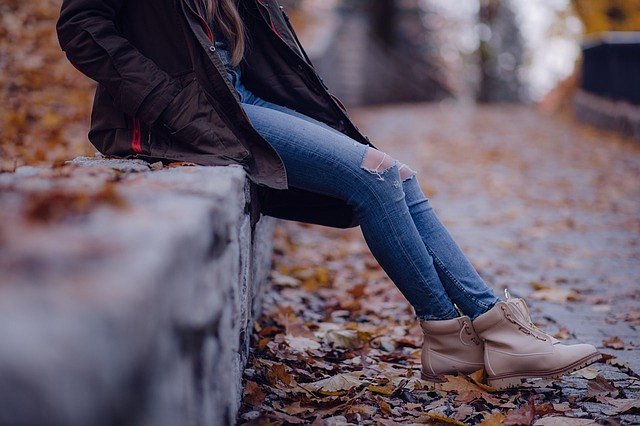 Spodnie sportoweMówiąc o rodzajach spodni dla pań, absolutnie nie możemy teraz przegapić spodni sportowych, prawda?Spodnie dresowe lub legginsy sportowe to rzeczy, o których należy teraz rozmawiać z paniami. Noszenie odpowiednich spodni gimnastycznych/sportowych również przyczynia się do ogromnej poprawy twojej pracy, ponieważ spodnie sportowe są bardzo wygodne.Nogawki są również świetne na codzienne wyjście na zewnątrz lub po prostu podczas załatwiania codziennych spraw.